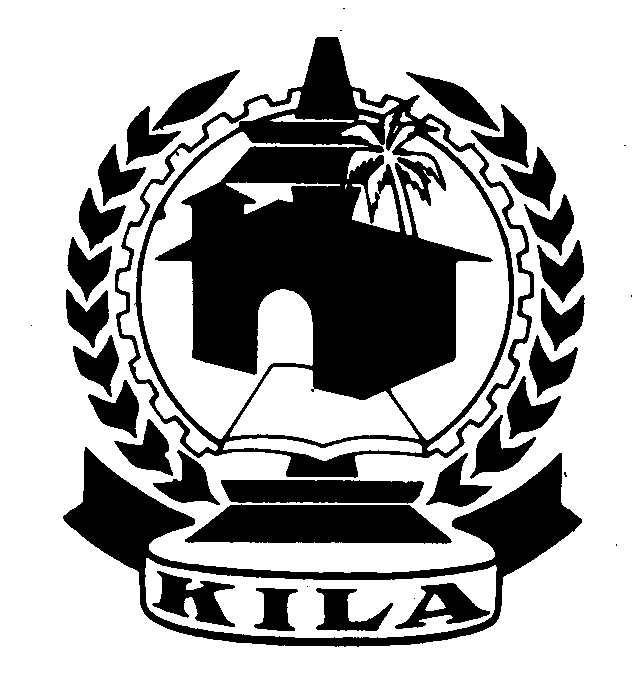 X¿m-dm-¡n-bXv		:  tUm. sP.-_n. cmP³, Akn-Ìâv s{]m^-kÀ, InehnZKv² D]-tZiw	:  Fkv.-BÀ.-Pn.sNbÀam³ þ tUm. sI.-F³. lcn-emÂI¬ho-\À  þ _n.-Pp. hn.-F-kvsa¼ÀamÀFkv. PamÂ., sI.-_n. aZ³ taml³Pn.-sI. kZ-\-cm-P³sI. AÀPp-\³än.kptcjv _m_psI.Fw. F{_-lmw_n. AP-bIpamÀtaJem hnZ-Kv²À	:  F.A³hÀ lpssk³FÂ.Fkv.Pn.Un.FIvkn.F©n\obÀ, Xncp: PnÃm ]©mb¯vBÀ.Fkv. KwKAknÌâv. FIvkn.F©n\obÀ, s\Spa§mSv t»m¡v ]©mb¯vlkvdtamÄ. Fw.hnAknÌâv F©n\obÀ, sN¼g´n {Kma]©mb¯vZneo-]v. hn.AknÌâv F©n\obÀ, ]mt§mSv {Kma]©mb¯vFUn-änwKv		:  kndmPv ao\-t¯cn			 (FIvÌ³j³ ^m¡Âän, Ine)BapJwP\-Io-bm-kq-{X-W-¯nsâ BZy-L-«-sa¶ \ne-bnÂ hnhn[ taJ-e-I-fpsS Ìmäkv dnt¸mÀ«pw Ah kwtbm-Pn-¸n¨v IcSv hnI-k\ tcJbpw X¿m-dm-¡p-hm³ kÀ¡mÀ D¯-c-hm-bn-«p-­-tÃm. CXv kw_-Ôn¨ ]cn-io-e\w Ine CXn-t\m-SIw \ÂIn-bn-«p-­v. bp²-Im-em-Sn-Øm-\-¯nÂ Ìmäkv dnt¸mÀ«v X¿m-dm-¡p-I-bmWv Xt±i kzbw-`-cW Øm]-\-§-fpsS Ct¸m-gs¯ ZuXyw. Bb-Xn-\mÂ Ìmäkv dnt¸mÀ«v X¿m-dm-¡p-¶-Xn\v DX-Ip¶ \nÀt±-i-§fpw A\p-tbm-Py-amb t^md-§fpw BWv Cu klm-bn-bnÂ DÄs¡m-Ån-¨n-cn-¡p-¶-Xv.   Inebpw tÌäv dntkmgvkv {Kq¸pw kl-I-cn-¨p-sIm­v cq]w \ÂInb Ìmäkv dnt¸mÀ«v X¿m-dm-¡p-¶-Xn-\pÅ Cu klmbn taJem hnZ-Kv²-cpsS \nÀ±-ti-§fpw IqSn DÄt¨À¯mWv A´n-a-am-¡n-b-Xv.  CXnÂ sImSp-¯n-cn-¡p¶ t^md-§Ä amXr-I-IÄ am{X-am-Wv. bpà-amb coXn-bnÂ Ch ]cnjv¡-cn-¡p-Itbm  Bh-iy-sa-¦nÂ IqSp-XÂ t^md-§Ä DÄt¨À¡p-Itbm BImw. ^e-{]-Z-amb t{]mP-IvSp-IÄ¡v cq]w sImSp-¡p-¶-Xn\v \nZm-\-amb Ìmäkv dnt¸mÀ«p-IÄ  X¿m-dm-¡p-hm³ Cu klmbn D]-I-cn-¡p-sa¶v {]Xym-in-¡p-¶p.tUm. ]n ]n _me³Ub-d-IvSÀ10/02/2017DÅ-S¡wÌmäkv dnt¸mÀ«v X¿m-dm-¡p-¶-Xv F§s\?1.  BapJwXt±-i -kz-bw-`-cW Øm]-\-§-fpsS P\-Io-bm-kq-{X-W-¯nsâ BZy-L-«-sa¶ \ne-bnÂ Xt±i Øm]-\-Xe Bkq-{XW kanXnbpw hÀ¡nwKv {Kq¸p-Ifpw cq]o-I-cn-¡p-¶Xp kw_-Ôn¨v kÀ¡mÀ D¯-c-hm-bn-«p-­-tÃm. (Pn.-H.(-Fw.-F-kv.) \w.10/2017/Xkz-`h, 11/2017/Xkzh; XobXn 9.02.2017). {]kvXpX D¯-chpIÄ {]Imcw hnhn[ hnI-k\ taJ-e-I-fpsS Ìmäkv dnt¸mÀ«pIfpw Xt±-i--`-cW Øm]-\-¯nsâ hnI-k-\-tc-Jbpw ka-b-_-Ôn-X-ambn X¿m-dm-t¡-­-Xp-­v. CXnÂ ‘s]mXp-a-cm-a¯v’ (ssh-Zyp-Xnbpw DuÀÖhpw DÄs¸-sS) F¶ taJ-ebv¡v Ìmäkv dnt¸mÀ«v X¿m-dm-¡p-¶-Xn-\p-th­nbpÅ LS-\bpw t^md-§fpw DÄs¡m-f-fp-¶-XmWv Cu klm-bn.  ChnsS sImSp-¯n-cn-¡p¶ t^md-§Ä amXr-I-IÄ am{X-am-W.v hnhctiJcW¯n\v CtX t^md§Ä Xs¶ A\phÀ¯n¡Wsa¶nÃ.  ØnXn-hn-h-c-¡-W-¡p-I-fp-sS e`yXbpw hnh-c-k-am-l-c-W-¯n-\pÅ hnZ-Kv[-cp-sS km¶n-²yhpw A\p-k-cn¨v IqSp-XÂ hnh-c-§Ä/t^md-§Ä Bh-iy-sa-¦nÂ Iq«n-t¨À¡m-hp-¶tXm hnhc§Ä e`yaÃm¯h Hgnhm¡mhp¶tXm BWv. .2.  Ìmäkv dnt¸mÀ«nsâ LS\Ìmäkv dnt¸mÀ«nsâ Hcp amXr-I-bmWv t]Pv 5 apXÂ sImSp-¯n-cn-¡p-¶-Xv. t]Pv 5 Â sImSp-¯n-cn-¡p-¶-Xp-{]-Imcw Ìmäkv dnt¸mÀ«n\v IhÀ t]Pv \ÂIp-¶Xv DNn-X-am-Wv. Ìmäkv dnt¸mÀ«nsâ DÅ-S¡w t]Pv 7 sâ amXr-I-bnÂ \ÂIm-hp-¶-Xm-Wv. `c-W-k-anXn AwKo-I-cn¨ hÀ¡nwKv {Kq¸n-sâ ]«nI (t]Pv 8) {]Imcw \ÂIm-hp-¶-XmWv. (A-Xm-bXv kÀ¡mÀ D¯-c-hnse t^mdw 2). Ìmäkv dnt¸mÀ«v X¿m-dm-¡p-¶-Xn-\mbn Bhn-jv¡-cn¨ coXn-im-kv{Xw, kwL-S-\m-]-c-amb kwhn-[m\w F¶nh Bap-J-ambn \ÂImhp-¶-Xm-Wv.  Ìmäkv dnt¸mÀ«nsâ DÅ-S-¡s¯ {][m-\-ambpw \mev `mK-§-fmbn Xcw Xncn-¡mw.`mKw 1	:  hnI-k\ taJ-e-bpsS AhØm hni-I-e\w			`mKw 2	:  ap³ Ime-§-fnÂ \S-¸n-em-¡nb t{]mP-IvSp-I-fpsS hne-bn-cp-¯Â   `mKw 3	:  hnI-k\ ]cn-t{]£yw					`mKw 4 :  t{]mPIvSv Bi-b-§Ä`mKw 1	:  hnI-k\ taJ-e-bpsS AhØm hni-I-e\w			CXn\v c­v LS-I-§-fp­v. taJ-e-bpsS ASn-Øm\ hnh-c-§fmWv BZy-LSIw. {]iv\-hn-i-I-e-\hpw {]iv\ ]cn-lmc km[y-X-I-fp-amWv c­mas¯ LSIw.ASn-Øm\ hnh-c-§ÄASn-Øm\ hnh-c-§Ä t^mdw 1.1 Â 1.1.1 apXÂ 1.1.4 hsc C\-§Ä {]Im-cw X¿m-dm-¡mhp-¶-Xm-Wv. t^mdw 1.1 se C\-§Ä A´n-a-am-sW¶p Icp-tX-­-XnÃ; Nne amXr-I-IÄ am{Xam-Wv. ØnXn-hn-h-c-¡-W-¡p-I-fpsS e`yXbpw hnh-c-k-am-l-c-W-¯n-\pÅ hnZ-Kv[-cp-sS km¶n-²yhpw A-\p-k-cn¨v IqSp-XÂ hnh-c-§Ä Bh-iy-sa-¦nÂ Iq«n-t¨À¡m-hp-¶-Xm-Wv. {]iv\- hn-i-I-e-\w{]iv\- hn-i-I-e-\-¯n\v t^mdw 1.2 (A-Xm-bXv kÀ¡mÀ D¯-c-hnse t^mdw 5) BWv D]-tbm-Kn-t¡-­-Xv.  {]iv\-§-fpsS Xo{hX t{]mP-IvSp-I-fpsS ap³K-W\ \nÝ-bn-¡m³ klm-bn-¡pw.  AXm-bXv AXoh Kpcp-Xc t{]mP-IvSp-IÄ¡v IqSp-XÂ ap³K-W\ \ÂIp-Ibpw BZy hÀjw Xs¶ ]cn-l-cn-¡p-Ibpw thWw.AhØm hniI-e\w ØnXn hnh-c-¡-W¡p-I-fpsS  ASn-Øm-\-¯nÂ X¿m-dm-¡-Ww.  ZznXob hnh-c-§Ä _Ô-s¸« hIp-¸v, F¡-tWm-anIvkv & Ìmän-ÌnIvkv hIp¸v F¶n-hn-S-§-fnÂ e`y-am-Ipw.`mKw 2	:  ap³ Ime-§-fnÂ \S-¸n-em-¡nb t{]mP-IvSp-I-fpsS hne-bn-cp-¯Â   `mKw 2 Â ]{´­mw ]©-h-Õc ]²-Xn-bpsS BZys¯ \mev hÀjs¯ hni-I-e\w t^mdw 2.1 {]Im-c-hpw (AXm-bXv kÀ¡mÀ D¯-c-hnse t^mdw 3), Ah-km\ hÀjs¯ hni-I-e-\w t^mdw 2.2 {]Im-chpw (AXm-bXv kÀ¡mÀ D¯-c-hnse t^mdw 4) X¿m-dm-¡m-hp-¶-Xm-Wv. e£y-an« {]tbm-P\w e`n-¡msX t]mb ]²-Xn-IÄ Ds­-¦nÂ AXnsâ Imc-Ww IrXy-ambn hni-I-e\w sN¿-Ww.`mKw 2 se c­v t^md-§Ä¡pw B-h-iy-amb hnh-c-§Ä ‘kpteJ’ tkm^väv shb-dnÂ \n¶pw e`y-am-Wv.  Bb-Xn-\mÂ kpteJ tkm^väv shb-dnÂ \n¶pw {]kvXpX t{]mP-IvSp-I-fpsS {]nâv FSp¯v hni-I-e\ hnt[-b-am-t¡-­-Xm-Wv.`mKw 3	:  hnI-k\ ]cn-t{]£ywXt±-i-`-cW Øm]-\-¯nsâ hnI-k\ ]cn-t{]£yw ZoÀL-Im-em-Sn-Øm-\-¯nepw {lkz-Im-em-Sn-Øm-\-¯nepw \nÀ®-bn-¡-Ww.  ZoÀL-Ime hnI-k\ ]cn-t{]£yw 2030 hsc Ie-b-f-hn-te¡pw, ]Xn-aq¶mw ]©-h-Õc ]²Xn¡me-b-f-hn-te¡pw X¿m-dm-¡p-I.  ChnsS Dt±-in-¡p-¶Xv Xt±-i-`-cW Øm]-\-¯nsâ ZoÀL-Im-et¯¡pÅ (2030) hnI-k\ kz]v\w ap³Iq«n \nÝ-bn-¡pIsb¶-XmWv.  Cu kz]v\w km£m-XvI-cn-¡p-¶-Xn\v ASp¯ 5 hÀjt¯-¡pÅ (2017-þ2022) ]cn-t{]-£y-¯nsâ ap³K-W-\-IÄ \nÀ®-bn-¡mhp¶-XmWv.  ]cn-t{]-£y-¯nÂ \n¶mWv t{]mPIvSv Bi-b-§Ä cq]w sImtÅ-­-Xv. AXoh Kpcp-Xc {]iv\-§Ä (t^mdw 1.2) ]cn-l-cn-¡p-¶-Xn\v DX-Ip-¶-X-c-¯n-em-I-Ww hmÀjnI t{]mPIvSv Bib§Ä¡v ]cn-KW\ \ÂtI-­-Xv.  Xt±-i-`-cW Øm]-\-¯nsâ 2030 hsc-bpÅ hnI-k\ kz]v\w t^mdw 3.1 Â ]«n-I-s¸-Sp-¯mw.  Hmtcm hnI-k\ kz]v\hpw kab _Ôn-X-ambn ssIh-cn-¡p-¶-Xn\v IrXy-amb kqNn-I-IÄ IqSn \nÀ®-bn-t¡-­-Xp-­v.  {]kvXpX kqNn-I-bpsS ASn-Øm-\-¯nÂ C¶s¯ AhØ Fs´¶pw ssIh-cn-t¡­ ZoÀL-¡me e£yw Fs´¶pw ap³Iq«n \nÝ-bn-¡m\pw, XZzmc t{]mPIvSv Bi-b-§Ä Bhn-jv¡-cn-¡m\pw klm-bn-¡pw.]Xn-aq¶mw ]©-h-Õc ]²Xn¡me-b-fhnte¡p-Å hnI-k\ ]cn-t{]£yw t^mdw 3.2 Â ]«n-I-s¸-Sp-¯mw.`mKw 1 sebpw `mKw 2 sebpw Is­-¯-ep-I-fpsS  ASn-Øm-\-¯nÂ 2030 hscbpw, ]Xn-aq¶mw ]©-h-Õc ]²Xn Ime-b-f-hn-tebv¡pw (2017þ2022) ZoÀL-Ime ]cn-t{]£yw hn`m-h\w  sN¿-Ww. AXnsâ ASn-Øm-\-¯nÂ hmÀjnI ]²Xn (2017þ18) e£y-§Ä Xocp-am-\n-¡mhp-¶-Xm-Wv. `mKw 1 Â Is­-¯nb  {]iv\§fpsS Xo{hX (e-Lp, Kpcp-X-cw, AXoh Kpcp-X-cw) ASn-Øm-\-am-¡n-bmWv `mKw aq¶nÂ e£y-§Ä¡v ap³K-W\ \ÂtI-­-Xv. e£y-§Ä KW\obam-bn-cn-¡-Ww (Quantitative).`mKw 4 :  t{]mPIvSv Bi-b-§ÄhnI-k\ ]cn-t{]-£y-¯nsâ (`mKw 3 se t^mdw 3.2 sâ) ASn-Øm-\-¯nÂ t^mdw 4 Â t{]mPIvSv Bi-b-§Ä X¿m-dm¡mhp-¶-XmWv.  Cu t{]mPIvSv Bi-b-§-fmWv Xt±-i-`-cW Øm]-\-¯nsâ t{]mP-IvSp-I-fmbn amdp-¶-Xv.  Ìmäkv dnt¸mÀ«v amXrI]Xn-aq¶mw ]©-h-Õc ]²Xn (2017-2022) þ P\-Io-bm-kq-{XWw      hnI-k\ taJe : s]mXp-a-cm-a¯v(ssh-Zyp-Xnbpw DuÀÖhpw DÄs¸-sS) Xt±-i- kz-bw-`-cW Øm]-\-¯nsâ t]cv	     :  ……………………………………Xt±-i -kz-bw-`-cW Øm]-\-¯nsâ taÂhn-emkw :…………………………………						…………………………………  …………………………………PnÃ						     :  ………………………………….…/…/2017 Â IqSnb hÀ¡nwKv {Kq¸v tbmKw Ìmäkv dnt¸mÀ«v AwKo-I-cn-¨p.Ìmäkv dnt¸mÀ«v amXrIDÅ-S¡w`c-W-k-anXn AwKo-I-cn¨ hÀ¡nwKv {Kq¸v AwK-§-fpsS hnh-c-§Ä	BapJw`mKw 1	:  hnI-k\ taJ-e-bpsS AhØm hni-I-e\w			`mKw 2	:  ap³ Ime-§-fnÂ \S-¸n-em-¡nb t{]mP-IvSp-I-fpsS hne-bn-cp-¯Â   `mKw 3	:  hnI-k\ ]cn-t{]£yw			`mKw 4 :  t{]mPIvSv Bi-b-§Ä						Ìmäkv dnt¸mÀ«v amXrI]Xn-aq¶mw ]©-h-Õc ]²Xn (2017-2022) þ P\-Io-bm-kq-{XWw`c-W-k-anXn AwKo-I-cn¨ hÀ¡nwKv {Kq¸v AwK-§-fpsS hnh-c-§ÄXt±i-`-cW Øm]-\-¯nsâ t]cv		:`c-W-k-anXn Xocp-am\ \¼cpw Xob-Xnbpw	:*  sNbÀt]-gvk¬/sshkv sNbÀt]-gvk¬/I¬ho-\À/AwKw   .Øew  :XobXn  :													sk{I-«-dn-bpsS t]cpw H¸pwÌmäkv dnt¸mÀ«v amXrIt^mdw 1.1 : ASn-Øm\ hnh-c-§Ä1.1.1റോഡുകളുടെ സ്ഥിതി വിവരങ്ങ ള്‍1.1.2 കലുങ്ക്, പാലം, നടപാലം.1.1.3ചെക്ക് ഡാം 1.1.4 വിദ്യാഭ്യാസ സ്ഥാപനങ്ങൾ.1.1.5 ആശുപത്രികള്‍.1.1.6. തദ്ദേശഭരണ ഓഫീസുകള്‍/ കൈമാറ്റ൦ കിട്ടിയ സ്ഥാപന ങ്ങള്‍1.1.7 വൃദ്ധസദനങ്ങ ള്‍ / ഹോസ്റ്റലുകള്‍/ ആഡിറ്റോറിയങ്ങള്‍1.1.8 ബസ് സ്റ്റാൻറുകൾ/ ബോട്ട് ജെട്ടികൾ /  പാർക്കുകൾ/ കാത്തിരിപ്പ്‌ കേന്ദ്രങ്ങള്‍1.1.9 മറ്റ് സ്ഥാപനങ്ങള്‍		1.1.10  കുടിവെള്ളം.t^mdw 1.1 : ASn-Øm\ hnh-c-§Ä1.1.1 sshZypX IW-Ivj³ kw_-Ôn¨ hnh-c-§Ä1.1.2  kv{Soäv sseäp-I-fpsS F®w1.1.3. \ne-hnÂ ]mc-¼-tcy-Xc DuÀÖ t{kmX-Êp-IÄ D]-tbm-Kn¨v {]hÀ¯n-¸n-¡p¶ s]mXp kwhn-[m-\-§Ä Dt­m?  Ah-bpsS C¶s¯ Ah-Ø.1.1.3  IpSn-shÅ ]²-Xn-IÄÌmäkv dnt¸mÀ«v amXrIt^mdw 2.1 :]{´­mw ]©hÕc ]²XnbpsS BZys¯ \mev hÀjw (2012-13, 2013-14, 2014-15, 2015-16 hmÀjnI ]²XnIfnÂ) \S-¸m-¡nb t{]mP-IvSp-I-fpsS hni-Zmw-i-§ÄXt±-i-`-cW Øm]-\-¯nsâ t]cv :.................................................... hÀ¡nwKv {Kq¸nsâ t]cv :.......................................................		* ]qÀ¯o-I-cn¨p/XpS-cp¶p/]qÀ¯o-I-cn-¡msX Dt]-£n¨p		Øew:														H¸v:		XobXn														t]cv:																I¬ho-\À Ipdn¸v:                                                                                                                                             .............................................................. (hÀ¡nwKv {Kq¸v)(1) H¶n-tesd hÀj-§-fnse Fgp-Xp-t¼mÄ, Hmtcm hÀj-s¯bpw {Ia-ambn Fgp-X-Ww(2) bYmÀ° {]tbm-P\w þ DZm: Hcp IpSn-shÅ ]²-Xn-bpsS  bYmÀ° {]tbm-P\w F¶Xv 55 IpSpw-_-§Ä¡v {]Xn-Zn\w  300 enäÀ hoXw  IpSn-shÅw hÀjw apgp-h³ e`y-am-¡pIÌmäkv dnt¸mÀ«v amXrIt^mdw 2.2 : ]{´­mw ]©-h-Õc ]²-Xn-bpsS Ah-km\ hÀjw (2016-17 km¼-¯nI hÀjw)\S-¸n-em-¡nb/\S-¸n-em¡n hcp¶  t{]mP-IvSp-I-fpsS hni-Zmw-i-§ÄXt±-i-`-cW Øm]-\-¯nsâ t]cv:................................................................... hÀ¡nwKv {Kq¸nsâ t]cv:.....................................................................................		* ]qÀ¯o-I-cn¨p/XpS-cp¶p/]qÀ¯o-I-cn-¡msX Dt]-£n¨p		Øew:													H¸v:		XobXn												t]cv:											I¬ho-\À													............................. hÀ¡nwKv {Kq¸v                                                                                                                                                                        	Ìmäkv dnt¸mÀ«v amXrIt^mdw 3.1 : hnI-k\ ]cn-t{]£yw þ ZoÀL-Im-ew – 2030 Â ssIh-cn-¡m-hp-¶h ZoÀL-Ime hnI-k\ ]cn-t{]£y (hn-I-k\ kz]v\w) ¯n\pÅ Nne DZm-l-c-W-§Ä:ipNn-Xz-]qÀ®-amb s]mXp \nc-¯p-IÄt^md\w 3.1 ]qcn-¸n-¡p-¶-Xn\v Nne DZm-l-c-W-§Ä NphsS \ÂIp¶p:Ìmäkv dnt¸mÀ«v amXrIt^mdw 3.2 : hnI-k\ ]cn-t{]£yw þ ZoÀL-Im-ew – ]Xn-aq¶mw ]©-h-Õc ]²Xn¡me-b-f-hnÂ ssIh-cn-¡m-hp-¶h t^mdw 3.2 ]qcn-¸n-¡p-¶-Xn\v t^mdw 3.1 se ]cn-t{]-£y-¯nsâ ap³K-W\ \nÝ-bn¨v IqSp-XÂ ap³K-W\ \ÂtI­ ]cn-t{]£yw tcJ-s¸-Sp-t¯-­-Xm-Wv.  {]iv\-§-fpsS Xo{h-X-bpsS ASn-Øm-\-¯n-em-bn-cn-¡Ww ap³K-W\ \nÝ-bn-t¡-­-Xv.  DZm-l-c-W-k-ln-X-apÅ ]«nI 3.2 NphsS \ÂIp-¶p.Ipdn¸v : Nne ZoÀL-Ime hnI-k\ kz]v\-§Ä 2030 \p ap¼p-Xs¶ ssIh-cn-¡m³ Ign-tª-¡mw.  Hcp-]t£ ]Xn-aq¶mw ]©-h-Õc ]²-Xn-bpsS BZy hÀj-§-fnÂ Xs¶ AXv ]qÀ¯o-I-cn-t¨-¡mw.Ìmäkv dnt¸mÀ«v amXrIt^mdw 4 : t{]mPIvSv Bi-b-§Äe£yw :  …………………………………….* ap³KW\ {]Imcw GXp hÀjw BtWm B If-¯nÂ SnIv (√) AS-bmfw sN¿m-hp-¶-Xm-Wv.Hcp e£y-¯n\v H¶n-tesd t{]mPIvSv Bi-b-§Ä BImw.  Cu t{]mPIvSv Bi-b-§-fmWv ]n¶oSv t{]mP-IvSp-I-fmbn X¿m-dm-¡p-¶-Xv.  e£y-§-fpsS F®-¯n-\-\p-k-cn¨v t^mdw 4 ]qcn-¸n-t¡-­-Xm-Wv.  AXm-b-Xv, Hmtcm e£y-¯n\pw {]tXyIw {]tXyIw t^md-§Ä D]-tbm-Kn-t¡-­-Xm-Wv.DZm-l-c-W-¯n\v t^mdw 3.2 se ap³K-W\ {]Im-c-apÅ ]cnt{]£yhpw AXnsâ e£yhpw ssIh-cn-¡p-hm³ t^mdw 4 ]qcn-¸n-t¡­ hn[w NphsS sImSp-¡p-¶p.t^mdw 4 : t{]mPIvSv Bi-b-§Ä
e£yw 1 : ipNn-Xz-]qÀ®-amb s]mXp \nc-¯p-IfpsS F®w ]qPy-¯nÂ \n¶pw 15 Bbn hÀ²n-¸n-¡ÂtaÂ DZm-l-c-W-¯nÂ kqNn-¸n¨ 2 t{]mPIvSv Bi-b-§Ä c­v t{]mP-IvSp-I-fmbn amdpw.  dntkm-gvkv Sowt]Pv \¼Àt]Pv \¼À1.Ìmäkv dnt¸mÀ«v X¿m-dm-¡p-¶Xv F§s\?	Ìmäkv dnt¸mÀ«v X¿m-dm-¡p-¶Xv F§s\?	Ìmäkv dnt¸mÀ«v X¿m-dm-¡p-¶Xv F§s\?	1-32.  Ìmäkv dnt¸mÀ«v (am-Xr-I)Ìmäkv dnt¸mÀ«v (am-Xr-I)5IhÀ t]PvIhÀ t]PvDÅ-S¡wDÅ-S¡w7hÀ¡nwKv {Kq¸v AwK-§-fpsS hnh-c-§ÄhÀ¡nwKv {Kq¸v AwK-§-fpsS hnh-c-§Ä8`mKw 1 :hnI-k\ taJ-e-I-fpsS AhØm hni-I-e\whnI-k\ taJ-e-I-fpsS AhØm hni-I-e\w9t^mdw 1.1 :ASn-Øm\ hnh-c-§ÄASn-Øm\ hnh-c-§Ä9-12t^mdw 1.2 :{]iv\ hni-I-e\w amXrI{]iv\ hni-I-e\w amXrI13`mKw 2 :ap³Im-e-§-fnÂ \S-¸n-em-¡nb t{]mP-IvSp-I-fpsS hne-bn-cp-¯Âap³Im-e-§-fnÂ \S-¸n-em-¡nb t{]mP-IvSp-I-fpsS hne-bn-cp-¯Â13t^mdw 2.1 :]{´­mw ]©-h-Õc ]²XnbpsS BZys¯ 4 hÀjw   \S-¸n-em-¡nb t{]mP-IvSp-I-fpsS hni-Zmw-i-§Ä]{´­mw ]©-h-Õc ]²XnbpsS BZys¯ 4 hÀjw   \S-¸n-em-¡nb t{]mP-IvSp-I-fpsS hni-Zmw-i-§Ä13t^mdw 2.2 :]{´­mw ]©-h-Õc ]²XnbpsS Ah-km\ hÀjs¯ t{]mP-IvSp-I-fpsS hni-Zmw-i-§Ä]{´­mw ]©-h-Õc ]²XnbpsS Ah-km\ hÀjs¯ t{]mP-IvSp-I-fpsS hni-Zmw-i-§Ä14`mKw 3 :hnI-k\ ]cn-t{]-£ywhnI-k\ ]cn-t{]-£yw15t^mdw 3.1 :hnI-k\ ]cn-t{]£yw þ ZoÀL-Im-ew þ 2030 Â ssIh-cn-¡m-hp-¶hhnI-k\ ]cn-t{]£yw þ ZoÀL-Im-ew þ 2030 Â ssIh-cn-¡m-hp-¶h15t^mdw 3.2 :hnI-k\ ]cn-t{]£yw þ ]Xn-aq¶mw ]©-h-Õ-c-¡m-e-b-f-hnÂ ssIh-cn-¡m-hp-¶hhnI-k\ ]cn-t{]£yw þ ]Xn-aq¶mw ]©-h-Õ-c-¡m-e-b-f-hnÂ ssIh-cn-¡m-hp-¶h16`mKw 4 :  hnI-k\ e£y-§fpw t{]mPIvSv Bi-b-§fpwhnI-k\ e£y-§fpw t{]mPIvSv Bi-b-§fpw17t^mdw 4 :t{]mPIvSv Bi-b-§Ät{]mPIvSv Bi-b-§Ä17(H-¸v)hÀ¡nwKv {Kq¸vsNbÀt]-gvk¬(H-¸v)hÀ¡nwKv {Kq¸vsshkv sNbÀt]-gvk¬(H-¸v)hÀ¡nwKv {Kq¸vI¬ho-\À{I.-\.t]cpw hnem-khpwt^m¬    Cþ-sa-bnÂ sF.-Un.\ne-hnÂ hÀ¡nwKv {Kq¸v AwK-amtWm?hÀ¡nwKv {Kq¸nse Øm\w*kv{Xo/ ]pcp-j³Fkv.-kn./ Fkv.-Sn. aäp-ÅhhnZym-`ymk tbmKyXsshZKv[yw/]cn-Nbw taJesXmgnÂ123456789101112131415`mKw 1 : പൊതുമരാമത്ത് അവസ്ഥാ വിശകലനംക്രമ നമ്പര്‍റോഡുകളുടെതരംനീളം. (കി.മി)നീളം. (കി.മി)നീളം. (കി.മി)നീളം. (കി.മി)നീളം. (കി.മി)നീളം. (കി.മി)ക്രമ നമ്പര്‍റോഡുകളുടെതരം3.0 മീറ്റര്‍ വരെ വീതി.3 .00 മുതല്‍ 6.00 മീറ്റര്‍ വരെവീതി.6.00 മീറ്ററിനു മുകളില്‍.ആകെ നീളം(കി.മി.)അറ്റകുറ്റപ്പണികള്‍ നടത്തേണ്ടതു ണ്ടെങ്കില്‍, നീളംപുതുതായി നിര്‍മ്മിക്കേ ണ്ടതുണ്ടെങ്കി ല്‍, നീളം1മണ്‍ റോഡ്‌ 2മെറ്റല്‍ റോഡ്‌.3ടാര്‍ റോഡ്‌.4കോണ്‍ക്രീറ്റ് റോഡ്‌.5കോണ്‍ക്രീറ്റ് നടപാത.6ഇന്റര്‍ലോക്ക് റോഡ്‌.7\S¸mXBsI. \ofw. (In.an)കലുങ്കുകളുടെസ്പാന്‍എണ്ണംഎണ്ണംഎണ്ണംഎണ്ണംഎണ്ണംഅറ്റകുറ്റപ്പണികള്‍ നടത്തേണ്ടതു തുണ്ടെങ്കില്‍  എണ്ണംപുതുതായി നിര്‍മ്മിക്കേ ണ്ടതുണ്ടെങ്കില്‍ എണ്ണംകലുങ്കുകളുടെസ്പാന്‍1.20 മീറ്റര്‍ വരെ വീതി.(നടപാലം)3.0 മീറ്റര്‍ വരെ വീതി.3 .00 മുതല്‍ 6.00 വരെവീതി.6.00 മീറ്റെറിനു മുകളില്‍.ആകെഎണ്ണംഅറ്റകുറ്റപ്പണികള്‍ നടത്തേണ്ടതു തുണ്ടെങ്കില്‍  എണ്ണംപുതുതായി നിര്‍മ്മിക്കേ ണ്ടതുണ്ടെങ്കില്‍ എണ്ണം3.00 മീറ്റര്‍ വരെ. 6.00 മീറ്റെറിനു മുകളില്‍.(പാലം/നടപാലം)ചെക്ക് ഡാമുകളുടെ എണ്ണം അറ്റകുറ്റപ്പണികള്‍ നടത്തേണ്ടതു തുണ്ടെങ്കില്‍  എണ്ണംപുതുതായി നിര്‍മ്മിക്കേ ണ്ടാതുണ്ടെങ്കില്‍ എണ്ണംചെക്ക് ഡാമുകളുടെ എണ്ണം അറ്റകുറ്റപ്പണികള്‍ നടത്തേണ്ടതു തുണ്ടെങ്കില്‍  എണ്ണംപുതുതായി നിര്‍മ്മിക്കേ ണ്ടാതുണ്ടെങ്കില്‍ എണ്ണംക്രമ നമ്പര്‍സ്ഥാപനത്തിന്റെപേര്.അടുക്കള ഉണ്ടോ.ഡൈനിംഗ് മുറി ഉണ്ടോ.ശുചി മുറികളുടെ എണ്ണം.ചുറ്റ് മതില്‍ ഉണ്ടോവൈദ്യുതീകരിചിട്ടുണ്ടോകുടിവെള്ള൦ ആവശ്യത്തിന് ലഭ്യമാണോ കളിസ്ഥലം ഉണ്ടോ.മാലിന്യ സംസ്കരണ സംവിധാനം ഉണ്ടോ.പുതിയ കെട്ടിടങ്ങൾ നിർമ്മിക്കേണ്ടതുണ്ടോകെട്ടിടം നിര്‍മ്മാണത്തിനു ഭൂമി ലഭ്യമായവഅറ്റകുറ്റപ്പണികള്‍ നടത്തേണ്ടതുണ്ടോ1സ്കൂളുകള്‍2അംഗനവാടികള്‍.3ബഡ്സ് സ്കൂളുകൾക്രമ നമ്പര്‍സ്ഥാപനത്തിന്റെപേര്.കിടക്കകളുടെ എണ്ണംലാബോറട്ടറി സൗകര്യം ഉണ്ടോ.കാത്തിരുപ്പ് മുറിയുണ്ടോശുചി മുറികളുടെഎണ്ണംചുറ്റ് മതില്‍ ഉണ്ടോവൈദ്യുതീകരിചിട്ടുണ്ടോകുടിവെള്ള൦ ആവശ്യത്തിന് ലഭ്യമാണോ.മാലിന്യ സംസ്കരണ സംവിധാനം ഉണ്ടോ.അറ്റകുറ്റപ്പണികള്‍ നടത്തേണ്ടതുണ്ടോപുതിയ കെട്ടിടങ്ങൾ നിർമ്മിക്കേണ്ടതുണ്ടോ12ക്രമ നമ്പര്‍സ്ഥാപനത്തിന്റെപേര്.സ്വന്തമായികെട്ടിടങ്ങള്‍ ഉണ്ടോകെട്ടിടം നിര്‍മ്മാണത്തിനു ഭൂമി ലഭ്യമായവയുടെ എണ്ണം.അറ്റകുറ്റപ്പണികള്‍ നടത്തേണ്ടതുണ്ടോശുചി മുറികള്‍ ഉണ്ടോചുറ്റ് മതില്‍ ഉണ്ടോവൈദ്യുതീകരിചിട്ടുണ്ടോകുടിവെള്ളം സംവിധാനം   ലഭ്യമാണോമാലിന്യ സംസ്കരണ സംവിധാനം ഉണ്ടോ.12.ക്രമ നമ്പര്‍സ്ഥാപനത്തിന്റെപേര്അടുക്കളയും സ്റ്റോര്‍ മുറിയും  ഉള്ളവയുടെ എണ്ണംശുചി മുറികള്‍ ഉണ്ടോചുറ്റ് മതില്‍ ഉണ്ടോവൈദ്യുതീകരിചിട്ടുണ്ടോകുടിവെള്ളം സംവിധാനം   ലഭ്യമാണോമാലിന്യ സംസ്കരണ സംവിധാനം ഉണ്ടോ.പുതിയ കെട്ടിടങ്ങൾ നിർമ്മിക്കേണ്ടതുണ്ടോകെട്ടിടം നിര്‍മ്മാണത്തിനു ഭൂമി ലഭ്യമായവയുടെ എണ്ണം.അറ്റകുറ്റപ്പണികള്‍ നടത്തേണ്ടതുണ്ടോ1വൃദ്ധസദനങ്ങള്‍2ഹോസ്റ്റലുകള്‍3ആഡിറ്റോറിയങ്ങള്‍4-aäv sI«nS§Äക്രമ നമ്പര്‍സ്ഥാപനത്തിൻറെ  തര൦ .എണ്ണംഅറ്റകുറ്റ പണികൾ നടത്തേണ്ടതുണ്ടെങ്കിൽ എണ്ണ൦പുതുതായി നിർമ്മിക്കേണ്ടതുണ്ടെങ്കിൽഎണ്ണ൦ 1ബസ് സ്റ്റാൻറുകൾ2ബോട്ട് ജെട്ടികൾ3പാർക്കുകൾ4കാത്തിരിപ്പ്‌ കേന്ദ്രങ്ങള്‍ക്രമ നമ്പര്‍സ്ഥാപനത്തിൻറെ  തര൦ശുചി മുറികള്‍ ഉണ്ടോചുറ്റ് മതില്‍ ഉണ്ടോവൈദ്യുതീകരിചിട്ടുണ്ടോകുടിവെള്ളം സംവിധാനം   ലഭ്യമാണോമാലിന്യ സംസ്കരണ സംവിധാനം ഉണ്ടോ.അറ്റകുറ്റപ്പണികള്‍ നടത്തേണ്ടതുണ്ടോപുതിയ കെട്ടിടങ്ങൾ നിർമ്മിക്കേണ്ടതുണ്ടോകെട്ടിടം നിര്‍മ്മാണത്തിനു ഭൂമി ലഭ്യമായവയുടെ എണ്ണം.1ആഡിറ്റോറിയങ്ങള്‍2സാംസ്‌കാരിക നിലയങ്ങ ള്‍3മാര്‍ക്കറ്റുകള്‍4വ്യവസായസ്ഥാപനങ്ങള്‍5ശ്മശാനങ്ങള്‍6സ്റ്റേഡിയങ്ങള്‍7ക൦ഫർട്ട് സ്റ്റേഷൻസ്8മറ്റുള്ളവക്രമ നമ്പര്‍കുടിവെള്ള സ്രോതസുകളുടെ തരംഎണ്ണംഅറ്റകുറ്റപ്പണികള്‍ ആവശ്യമായവയുടെ എണ്ണംപുതുതായി നിർമ്മിക്കേണ്ടതുണ്ടെങ്കിൽഎണ്ണ൦1പൊതുകിണര്‍2കുളങ്ങള്‍3പൊതു കുഴല്‍ കിണറുകള്‍ 4ചെറുകിട കുടിവെള്ള പദ്ധതികള്‍ 5കേരള വാട്ടര്‍ അതോറിറ്റിയുമായി സംയോചിപ്പിച്ചുള്ള കുടിവെള്ള പദ്ധതി 7മറ്റുള്ളവ`mKw 1 : DuÀÖw hnI-k\ taJe – AhØm hni-I-e\whn`mKwF®wKmÀlnIwImÀjn-Im-hiywhym]m-cw, hmWnPywHm^o-kp-IÄ, Øm]-\-§Äaäp-f-fhBsIF®wF®wF®wF®wF®wF®w_Ä_vSyq_vCFLsaÀ¡pdnsaÀ¡pdn/tkmUnbw th¸ÀBsIC\wAhØ(1) tkmfmÀ ]¼v	(2) ImämSn ]¼v	(3) tkmfmÀ Sn.-hn.(4) tkmfmÀ sXcp-hp-hn-f¡v apX-em-bh{Ia \¼Àhnh-cWwF®wF®wGI-tZi Pe e`yX{Ia \¼Àhnh-cWwD]-tbmK tbmKy-am-bXvAÃm-¯XvGI-tZi Pe e`yX1.a) InWÀ (hy-àn-K-Xw)1.b) s]mXp InWÀ2.Ipf-§Ä3.IpgÂ InWÀ4.s]mXp IpSn-shÅ ]²-Xn-IÄ4.a) KWA4.b) LSGD þ sNdp-InS`mKw 2: ap³Im-e-§-fnÂ \S-¸n-em-¡nb t{]mP-IvSp-I-fpsS hne-bn-cp-¯Â{Ia\¼Àt{]mPIvSv \¼À\S-¸n-em-¡nb t{]mP-IvSnsâ t]cvt{]mPIvSv \S-¸n-em-¡nb hÀjw/hÀj-§ÄSo/NewGEN/ SCSP/ TSPt{]mP-IvSnsâ AhØ* e£yw e£ywt\«wt\«w{]Xo-£n¨bYmÀ° {]tbm-P\wssIh-cn¨  bYmÀ° {]tbm-P\w{Ia\¼Àt{]mPIvSv \¼À\S-¸n-em-¡nb t{]mP-IvSnsâ t]cvt{]mPIvSv \S-¸n-em-¡nb hÀjw/hÀj-§ÄSo/NewGEN/ SCSP/ TSPt{]mP-IvSnsâ AhØ*km¼-¯nIw(cq])`uXnIwkm¼-¯nIw(cq])`uXnIw{]Xo-£n¨bYmÀ° {]tbm-P\wssIh-cn¨  bYmÀ° {]tbm-P\wBsI`mKw 2: ap³Im-e-§-fnÂ \S-¸n-em-¡nb t{]mP-IvSp-I-fpsS hne-bn-cp-¯Â{Ia\¼Àt{]mPIvSv \¼À\S-¸n-em-¡nhcp¶ t{]mP-IvSnsâ t]cvSo/NewGEN/ SCSP/ TSPe£ywe£ywt\«wt\«wt{]mP-IvSnsâ Ct¸m-gs¯ AhØ*{Ia\¼Àt{]mPIvSv \¼À\S-¸n-em-¡nhcp¶ t{]mP-IvSnsâ t]cvSo/NewGEN/ SCSP/ TSPkm¼-¯nIw(cq])`uXnIwkm¼-¯nIw(cq])`uXnIwt{]mP-IvSnsâ Ct¸m-gs¯ AhØ*`mKw 3 : hnI-k\ ]cn-t{]-£yw {Ia \¼À]cn-t{]£yw(hnI-k\ kz]v\-§Ä)kqNnICt¸m-gs¯ AhØssIh-cn-t¡­ ZoÀL-Ime e£yw{Ia \¼À]cn-t{]£yw*(hnI-k\ kz]v\-§Ä)kqNnICt¸m-gs¯ AhØssIh-cn-t¡­ ZoÀL-Ime e£yw1.ipNn-Xz-]qÀ®-amb s]mXp \nc-¯p-IÄipNn-Xz-]qÀ®-amb s]mXp \nc-¯p-IfpsS F®w015`mKw 3 : hnI-k\ ]cn-t{]-£yw ap³K-W\]cn-t{]£ywkqNnICt¸m-gs¯ AhØssIh-cn-t¡­ e£ywssIh-cn-t¡­ e£ywssIh-cn-t¡­ e£ywssIh-cn-t¡­ e£ywssIh-cn-t¡­ e£ywap³K-W\]cn-t{]£ywkqNnICt¸m-gs¯ AhØ2017-182018-192019-202020-212021-221.2.3...ap³K-W\]cn-t{]£ywkqNnICt¸m-gs¯ AhØssIh-cn-t¡­ e£ywssIh-cn-t¡­ e£ywssIh-cn-t¡­ e£ywssIh-cn-t¡­ e£ywssIh-cn-t¡­ e£ywap³K-W\]cn-t{]£ywkqNnICt¸m-gs¯ AhØ2017-182018-192019-202020-212021-221.ipNn-Xz-]qÀ®-amb s]mXp \nc-¯p-IÄipNn-Xz-]qÀ®-amb s]mXp \nc-¯p-IfpsS F®w03691215`mKw 4 : hnI-k\ e£y-§fpw t{]mPIvSv Bi-b-§fpw {Ia \¼Àt{]mPIvSv Bi-b-§Ä (]-©-h-Õc ]²Xn¡me-b-fhn-te-¡v)ap³K-W\*ap³K-W\*ap³K-W\*ap³K-W\*ap³K-W\*{Ia \¼Àt{]mPIvSv Bi-b-§Ä (]-©-h-Õc ]²Xn¡me-b-fhn-te-¡v)2017-182018-192019-202020-212021-22{Ia \¼Àt{]mPIvSv Bi-b-§Ä (]-©-h-Õc ]²Xn¡me-b-fhn-te-¡v)ap³K-W\ap³K-W\ap³K-W\ap³K-W\ap³K-W\{Ia \¼Àt{]mPIvSv Bi-b-§Ä (]-©-h-Õc ]²Xn¡me-b-fhn-te-¡v)2017-182018-192019-202020-212021-221.s]mXp \nc-¯p-IÄ Is­-¯Â, `q]Sw X¿m-dm-¡Â√2.{]Ir-Xn-ku-lrZ s]mXp \nc¯v \nÀ½mWw√√